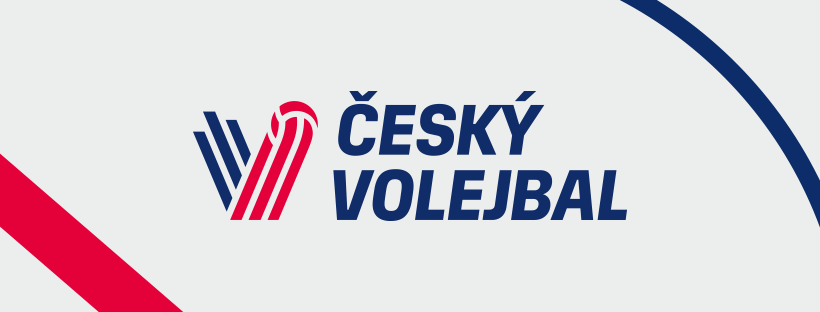 Nominace RD žen – VT Ostrava (10. - 16. 6. 2024) Hráčky:Grabovská KvětanahrávačkaValková KateřinanahrávačkaBrancuská MonikauniverzálkaOrvošová GabrielauniverzálkaJehlářová MagdalénablokařkaKneiflová EmablokařkaKoulisiani ElablokařkaPavlová SilvieblokařkaBukovská MagdalenasmečařkaFaltínová KlárasmečařkaHavelková HelenasmečařkaMlejnková MichaelasmečařkaDigrinová DanielaliberoDostálová VeronikaliberoRealizační tým:Athanasopoulos Giannishlavní trenérHroch Martinasistent trenéraSchmitz Sebastianasistent trenéraFilipecki Lukaszkondiční trenérAntifakos ArgyriosstatistikKubát DavidmasérHoráková LenkafyzioterapeutBartovičová RadkalékařJavůrek Miloslavvedoucí týmu